Hunting Facts & Reporting Sheet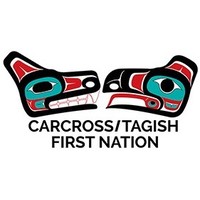 Carcross/Tagish First NationDepartment of Heritage and Natural ResourcesBox 130, Carcross YT, Y0B 1B0Phone (867) 821-4251 ext. 8216	 Fax (867) 821-4802Hunting Facts – No personal information is shared or stored on any databaseStandard procedure for all C/TFN hunters is to voluntarily submit information about the game species, area, dates of the hunt, etc. We further request that all kills in the area where the animal was taken are reported bac to C/TFN (see reporting section below).All NON-C/TFN hunters are required to obtain written consent from C/TFN government prior to engaging in any hunting activity on C/TFN “Category A” Settlement Land.Applications for GC/TFN consent to hunt on “Category A” Settlement Land are to be made in person at the C/TFN Department of Heritage and Natural Resources. Application forms are available at the department.The annual application deadline is July 15.As wildlife populations are exposed to various pressures, C/TFN carefully determines sustainable harvest levels. If the number of applications received exceeds sustainable harvest levels, needs of C/TFN citizens will be accommodated first.While GC/TFN is in the process of establishing a Wildlife Act, Laws and Regulations, all hunters must follow the current YTG Wildlife Act and Regulations and refrain from hunting in “No Hunting” zones identified in the Yukon Hunting Regulations.If GC/TFN provides written consent to hunt, you must meet the specified reporting requirements. You must report details of you successful or unsuccessful hunt.The annual deadline for all hunting reports is November 15. If you do not report within this deadline or provide false information in your report, your applications for GC/TFN consent to hunt will be denied for ten (10) consecutive years.Please complete the reporting section below;				Today’s Date:	2021-09-13Last Name:			First Name:	 Telephone #: 			Hunter Status: 	Dates you hunted: 		Were you successful: Yes NoArea / Zone you hunted in refer to YTG map link below:  https://yukon.ca/sites/yukon.ca/files/env/env-overview-map-game-management-subzones.pdfDate of harvest: 	Sex of Animal: 	Age of Animal: Species: Condition of the animal: Other kills observes (species, location):Annual deadline for all hunting reports is November 15th